PROJECT CONSENT FORMIf your project is undertaking physical improvement in an indoor or outdoor space this form is MANDATORY and needs to be completed.SECTION 1 - LANDOWNER / LEASEHOLDER CONSENTNote for SCHOOLSIf you are a school and you lease the land from the Local Authority, the school can complete and sign this form. Please note, the signatory needs to be the Head or Deputy Head of the School.Notes for LEASEHOLDERSIf you lease land and have a lease agreement approved that exceeds three years, your group can sign this form. By ticking the below box and providing your contact details, you give your consent for the project to go ahead.I am		the Landowner 	   		the Leaseholder 	   (for the location of the project) 	(Leaseholders need to have a lease agreement of at least 3 years or more)Contact Details:Multiple Sites (where applicable):   This project takes place on more than one site.**Please provide additional Landowner / Leaseholder details for all sites in the ‘Additional Information’ box at the end of this form. Include; the Landowner / Leaseholder’s Full Name(s), Contact Address(es), Contact Number(s) and email address(es). You will also need to ensure that each Landowner has been consulted on points 1 and 2 of Section 2.SECTION 2 -   THE PROJECT MANAGER NEEDS TO COMPLETE THIS SECTION ONLYAll four boxes must be ticked.  I confirm that the Landowner / Leaseholder has read the project proposals and is happy with them.  I confirm that I have considered whether any permissions are required (eg. Planning Permission, project permissions (e.g trips), Environmental Agency, English Heritage) and will adhere to any conditions attached.  I confirm that any required insurances (eg. public, employer liability) are in place for the project to go ahead.  I confirm that any relevant legislation (eg. Health and Safety, Equal Opportunities, Child Protection) will be adhered to. Additional Information (If there is anything else you wish us to be aware of please note it below. If applicable, also provide additional Landowner / Leaseholder details):-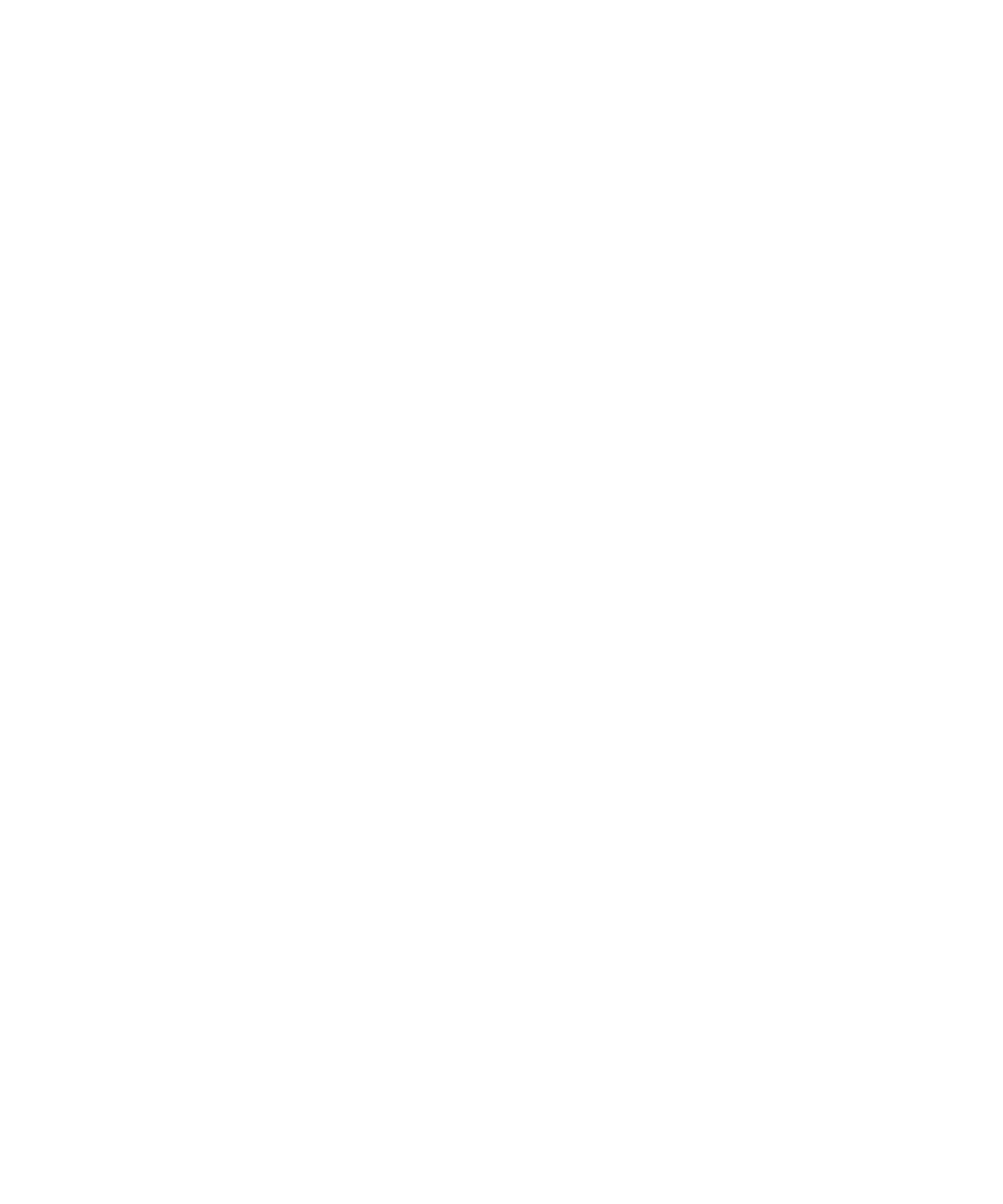 HOW TO COMPLETE THIS FORMIf any aspect of your project involves undertaking physical improvement in an indoor or outdoor space, the LANDOWNER / LEASEHOLDER needs to complete Section 1 (see the end of section 1 for projects taking place on multiple sites).The PROJECT MANAGER needs to sign section 2.Title (Mr, Mrs, Ms etc)Title (Mr, Mrs, Ms etc)Full NameFull NameContact Address Contact Address PostcodePostcodeContact NumberMobileContact NumberLandlineEmailEmailProject NameOrganisation NamePosition in Organisation Signed(this can be typed in)Print NameDate